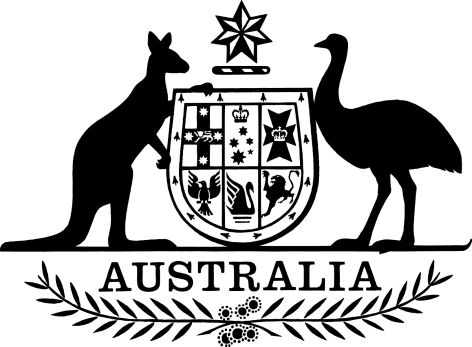 Criminal Code Regulations 2019I, General the Honourable Sir Peter Cosgrove AK MC (Ret’d), Governor-General of the Commonwealth of Australia, acting with the advice of the Federal Executive Council, make the following regulations.Dated 04 April 2019Peter CosgroveGovernor-GeneralBy His Excellency’s CommandPeter DuttonMinister for Home AffairsContentsPart 1—Preliminary	11	Name	12	Commencement	13	Authority	14	Definitions	1Part 2—The security of the Commonwealth	3Division 1—Control orders	35	Legal representation for young people	36	Court may request legal aid commission to arrange representation	37	AFP to inform relevant persons of request and contact details	3Division 2—Preventative detention orders	58	Corresponding State preventative detention laws	5Division 3—Continuing detention orders	69	Terrorist offender unable to engage legal representative in continuing detention order proceedings—matters court may take into account in determining whether circumstances beyond offender’s control	610	Sharing information—prescribed persons	6Part 3—Dangers to the community	8Division 1—Serious drugs and precursors	811	Controlled drugs	812	Controlled plants	813	Controlled precursors	814	Border controlled drugs	915	Border controlled plants	916	Border controlled precursors	10Division 2—Psychoactive substances	1217	Importing psychoactive substances	1218	Importing substances represented to be serious drug alternatives	1219	Conditions for importing certain substances	12Division 3—Cross-border firearms trafficking	1420	Firearm law	14Part 4—National infrastructure	1521	Dangerous or harmful substances and things that must not be carried by post	15Part 5—Application, saving and transitional provisions	16Division 1—Provisions for this instrument as originally made	1622	Things done under the Criminal Code Regulations 2002	1623	Conduct, event, circumstances occurring before commencement	16Schedule 1—Controlled drugs	171	Controlled drugs and quantities	17Schedule 2—Border controlled drugs	251	Border controlled drugs and quantities	25Part 1—Preliminary1  Name		This instrument is the Criminal Code Regulations 2019.2  Commencement	(1)	Each provision of this instrument specified in column 1 of the table commences, or is taken to have commenced, in accordance with column 2 of the table. Any other statement in column 2 has effect according to its terms.Note:	This table relates only to the provisions of this instrument as originally made. It will not be amended to deal with any later amendments of this instrument.	(2)	Any information in column 3 of the table is not part of this instrument. Information may be inserted in this column, or information in it may be edited, in any published version of this instrument.3  Authority		This instrument is made under the Criminal Code Act 1995.4  Definitions		In this instrument:AFP member has the same meaning as in Part 5.3 of the Code.authorised person means a person who is an authorised person for the purposes of regulation 5 of the Customs (Prohibited Imports) Regulations 1956.chief executive officer of a legal aid commission of a State or Territory means the person holding, or performing the duties of, the following position:	(a)	for New South Wales, Victoria, Queensland and the Australian Capital Territory—Chief Executive Officer of the legal aid commission of that State or Territory;	(b)	for Western Australia—Director of Legal Aid under the Legal Aid Commission Act 1976 (WA);	(c)	for South Australia—Director of Legal Services under the Legal Services Commission Act 1977 (SA);	(d)	for Tasmania—Director of the Commission under the Legal Aid Commission Act 1990 (Tas.);	(e)	for the Northern Territory—Director of Legal Aid under the Legal Aid Act 1990 (NT).Code means the Criminal Code.control order has the same meaning as in Part 5.3 of the Code.Health Secretary means the Secretary of the Department administered by the Minister administering the Therapeutic Goods Act 1989.issuing court has the same meaning as in Part 5.3 of the Code.lawyer has the same meaning as in Part 5.3 of the Code.legal aid commission means an authority established by or under a law of a State or Territory for the purpose of providing legal assistance.young person means a person who is at least 14 but under 18.Part 2—The security of the CommonwealthDivision 1—Control orders5  Legal representation for young people		For the purposes of subsection 104.28(6) of the Code, this Division provides in relation to the appointing of a lawyer to act for a young person in relation to proceedings relating to a control order.6  Court may request legal aid commission to arrange representation		An issuing court may request a legal aid commission to arrange the legal representation of a young person in proceedings relating to a control order.7  AFP to inform relevant persons of request and contact details	(1)	This section applies if an issuing court requests a legal aid commission under section 6 to arrange the legal representation of a young person in proceedings relating to a control order.Informing the legal aid commission	(2)	An AFP member, or a legal representative of the Australian Federal Police, must:	(a)	in writing, inform the chief executive officer of the legal aid commission of the request; and	(b)	give the legal aid commission the following information that the AFP member or legal representative has:	(i)	the young person’s name;	(ii)	the young person’s residential address;	(iii)	the young person’s contact details, including a telephone number and an email address;	(iv)	the young person’s date of birth;	(v)	the name, residential address and contact details of at least one parent or guardian of the young person;	(vi)	if the young person requires assistance with communication—information about the assistance required.Note:	For subparagraph (b)(vi), a young person may need assistance with communication because, for example, the person is deaf or hearing impaired, is unable to read, has a mental impairment, or requires an interpreter.Informing the young person	(3)	An AFP member, or a legal representative of the Australian Federal Police, must:	(a)	inform the young person of the request; and	(b)	give the young person sufficient information about the legal aid commission to enable the young person to contact and, if necessary, attend the legal aid commission, including the following information that the AFP member or legal representative has:	(i)	the name of the legal aid commission;	(ii)	the legal aid commission’s business address (not being a post box);	(iii)	the legal aid commission’s contact details, including a telephone number and an email address;	(iv)	any other information about the legal aid commission provided by the issuing court; and	(c)	ensure that the young person understands the information provided to them under paragraphs (a) and (b) (taking into account the person’s age, language skills, mental capacity and any other relevant factor).	(4)	Subsection (3) does not apply if the actions of the young person make it impracticable for the AFP member or legal representative to comply with that subsection.Informing a parent or guardian of the young person	(5)	An AFP member, or a legal representative of the Australian Federal Police, must take reasonable steps to:	(a)	inform at least one parent or guardian of the young person of the request; and	(b)	give the parent or guardian the information about the legal aid commission that is required to be provided to the young person under paragraph (3)(b).Timing	(6)	An AFP member or legal representative of the Australian Federal Police complying with subsection (2), (3) or (5) must do so as soon as practicable after the issuing court makes the request and at least 48 hours before the next day when the court will conduct proceedings relating to the control order.Division 2—Preventative detention orders8  Corresponding State preventative detention laws		For the purposes of the definition of corresponding State preventative detention law in subsection 100.1(1) of the Code, the following are declared to correspond to Division 105 of the Code:	(a)	Part 2A of the Terrorism (Police Powers) Act 2002 (NSW);	(b)	Part 2A of the Terrorism (Community Protection) Act 2003 (Vic.);	(c)	the Terrorism (Preventative Detention) Act 2005 (Qld);	(d)	the Terrorism (Preventative Detention) Act 2006 (WA);	(e)	the Terrorism (Preventative Detention) Act 2005 (SA);	(f)	the Terrorism (Preventative Detention) Act 2005 (Tas.);	(g)	Part 2 of the Terrorism (Extraordinary Temporary Powers) Act 2006 (ACT);	(h)	Part 2B of the Terrorism (Emergency Powers) Act 2003 (NT).Division 3—Continuing detention orders9  Terrorist offender unable to engage legal representative in continuing detention order proceedings—matters court may take into account in determining whether circumstances beyond offender’s control		For the purposes of paragraph 105A.15A(3)(a) of the Code, the following matters are prescribed as matters that a Supreme Court of a State or Territory may take into account in determining whether circumstances are beyond an offender’s control in relation to a continuing detention order proceeding:	(a)	the offender’s financial circumstances;	(b)	whether the offender has engaged in unreasonable conduct during the proceeding that has contributed to the offender’s inability to afford any or all of the costs and expenses of obtaining legal representation for the proceeding;	(c)	whether the offender has made any efforts to obtain legal aid or legal assistance, and the outcomes of any such efforts;	(d)	any other matter that the Court considers relevant.10  Sharing information—prescribed persons		For the purposes of subsections 105A.19(1) and (3) of the Code, the following persons are prescribed:	(a)	a senior executive AFP employee or an AFP employee who is acting as, or performing the duties of, a senior executive AFP employee (all within the meaning of the Australian Federal Police Act 1979);	(b)	a member of the police force or police service of a State or Territory;	(c)	an officer or employee of a State or Territory, or of an authority of a State or Territory, whose duties relate to corrective services (including prison medical, psychological and psychiatric services), justice or parole;	(d)	a person who provides services for, or on behalf of:	(i)	a State or Territory; or	(ii)	an authority of a State or Territory;		in relation to corrective services (including prison medical, psychological and psychiatric services), justice or parole;	(e)	the Director of Public Prosecutions or a person performing a similar function under a law of a State or Territory;	(f)	a member of the staff of the Office of the Director of Public Prosecutions (within the meaning of the Director of Public Prosecutions Act 1983) or of a similar body established under a law of a State or Territory;	(g)	the Director-General of the Australian Security Intelligence Organisation, a Deputy Director-General of the Australian Security Intelligence Organisation, an ASIO employee or an ASIO affiliate (all within the meaning of the Australian Security Intelligence Organisation Act 1979);	(h)	an APS employee of a Department administered by the Minister administering:	(i)	the Migration Act 1958; or	(ii)	the Australian Citizenship Act 2007;	(i)	a person:	(i)	who is an authorised officer (within the meaning of Division 9A of Part IB of the Crimes Act 1914); or	(ii)	who, under a delegation from such an authorised officer, exercises powers or performs functions of the authorised officer under Division 9A of Part IB of the Crimes Act 1914.Part 3—Dangers to the communityDivision 1—Serious drugs and precursors11  Controlled drugs		Each item of the table in clause 1 of Schedule 1 lists:	(a)	for the purposes of paragraph 301.1(1)(a) of the Code, a substance that is a controlled drug; and	(b)	for the purposes of paragraph (a) of item 1 of the table in section 301.10 of the Code, the quantity that is the commercial quantity of the controlled drug; and	(c)	for the purposes of paragraph (a) of item 1 of the table in section 301.11 of the Code, the quantity (if any) that is the marketable quantity of the controlled drug; and	(d)	for the purposes of paragraph (a) of item 1 of the table in section 301.12 of the Code, the quantity that is the trafficable quantity of the controlled drug.12  Controlled plants		Each item of the following table lists:	(a)	for the purposes of paragraph 301.2(1)(a) of the Code, a growing plant that is a controlled plant; and	(b)	for the purposes of paragraph (a) of item 1 of the table in section 301.10 of the Code, a quantity that is a commercial quantity of the controlled plant; and	(c)	for the purposes of paragraph (a) of item 1 of the table in section 301.11 of the Code, a quantity that is a marketable quantity of the controlled plant; and	(d)	for the purposes of paragraph (a) of item 1 of the table in section 301.12 of the Code, a quantity that is a trafficable quantity of the controlled plant.13  Controlled precursors		Each item of the following table lists:	(a)	for the purposes of paragraph 301.3(1)(a) of the Code, a substance that is a controlled precursor; and	(b)	for the purposes of paragraph (a) of item 1 of the table in section 301.10 of the Code, the quantity that is the commercial quantity of the controlled precursor; and	(c)	for the purposes of paragraph (a) of item 1 of the table in section 301.11 of the Code, the quantity that is the marketable quantity of the controlled precursor.Note:	A salt or ester of a substance listed in the table is also a controlled precursor: see paragraph 301.3(1)(b) of the Code.14  Border controlled drugs		Each item of the table in clause 1 of Schedule 2 lists:	(a)	for the purposes of paragraph 301.4(a) of the Code, a substance that is a border controlled drug; and	(b)	for the purposes of paragraph (a) of item 1 of the table in section 301.10 of the Code, the quantity that is the commercial quantity of the border controlled drug; and	(c)	for the purposes of paragraph (a) of item 1 of the table in section 301.11 of the Code, the quantity that is the marketable quantity of the border controlled drug.15  Border controlled plants		Each item of the following table lists:	(a)	for the purposes of paragraph 301.5(a) of the Code, a growing plant that is a border controlled plant; and	(b)	for the purposes of paragraph (a) of item 1 of the table in section 301.10 of the Code, a quantity (if any) that is a commercial quantity of the border controlled plant; and	(c)	for the purposes of paragraph (a) of item 1 of the table in section 301.11 of the Code, a quantity (if any) that is a marketable quantity of the border controlled plant.16  Border controlled precursors		Each item of the following table lists:	(a)	for the purposes of paragraph 301.6(1)(a) of the Code, a substance that is a border controlled precursor; and	(b)	for the purposes of paragraph (a) of item 1 of the table in section 301.10 of the Code, the quantity (if any) that is the commercial quantity of the border controlled precursor; and	(c)	for the purposes of paragraph (a) of item 1 of the table in section 301.11 of the Code, the quantity (if any) that is the marketable quantity of the border controlled precursor.Note:	A salt or ester of a substance listed in the table and an immediate precursor of a substance listed in the table are also border controlled precursors: see paragraphs 301.6(1)(b) and (c) of the Code.Division 2—Psychoactive substances17  Importing psychoactive substances		For the purposes of paragraph 320.2(2)(l) of the Code, a substance that is imported into Australia in accordance with the conditions set out in section 19 of this instrument is prescribed.18  Importing substances represented to be serious drug alternatives		For the purposes of paragraph 320.3(3)(f) of the Code, a substance that is imported into Australia in accordance with the conditions set out in section 19 of this instrument is prescribed.19  Conditions for importing certain substances	(1)	For the purposes of sections 17 and 18, the conditions are that:	(a)	the person importing the substance (the importer) is the holder of a licence to import drugs granted by the Health Secretary or an authorised person under subregulation 5(5) of the Customs (Prohibited Imports) Regulations 1956; and	(b)	the importer is covered by subsection (2); and	(c)	before the substance is imported, the importer gives the Health Secretary or an authorised person a written notice about the proposed importation that includes:	(i)	the identity and amount of the substance being imported; and	(ii)	the purpose of the importation; and	(iii)	a 30-day period during which the importation is likely to occur; and	(iv)	the importer’s name and import licence number; and	(v)	if paragraph (2)(a), (d), (e) or (f) applies and the importer is employed by the body mentioned in the applicable paragraph—the name of the importer’s employer; and	(vi)	any other information required by the Health Secretary.	(2)	For the purposes of paragraph (1)(b), the importer is covered by this subsection if:	(a)	the importer is, or is employed by, a forensic laboratory and is importing the substance for the purposes of forensic analysis; or	(b)	the importer is the Australian Federal Police, or a police force of a State or Territory, and is importing the substance for the purposes of law enforcement; or	(c)	the importer is the Commissioner or a Deputy Commissioner of the Australian Federal Police, or is the head or deputy head (however described) of a police force of a State or Territory, and is importing the substance for the purposes of law enforcement; or	(d)	the importer is, or is employed by, a medical research facility and is importing the substance for the purposes of medical research; or	(e)	the importer is, or is employed by, a scientific research facility and is importing the substance for the purposes of scientific research; or	(f)	all of the following apply:	(i)	the importer is, or is employed by, an entity that imports drugs (within the meaning of subregulation 5(20) of the Customs (Prohibited Imports) Regulations 1956) on behalf of a person or body mentioned in paragraph (a), (b), (c), (d) or (e);	(ii)	the person or body holds a licence of a kind mentioned in paragraph (1)(a);	(iii)	the importer is importing the substance at the written request of the person or body.	(3)	For the purposes of paragraph (1)(c), the Health Secretary may determine:	(a)	information to be included in a notice; and	(b)	the way a notice may be given to the Health Secretary or an authorised person.Division 3—Cross-border firearms trafficking20  Firearm law		For the purposes of the definition of firearm law in subsections 360.2(3) and 360.3(2) of the Code, the following laws are prescribed:	(a)	the Firearms Act 1996 (NSW);	(b)	the Firearms Act 1996 (Vic.);	(c)	the Weapons Act 1990 (Qld);	(d)	the Firearms Act 1973 (WA);	(e)	the Firearms Act 2015 (SA);	(f)	the Firearms Act 1996 (Tas.);	(g)	the Firearms Act 1996 (ACT);	(h)	the Firearms Act 1997 (NT);	(i)	the Firearms and Prohibited Weapons Act 1997 (Norfolk Island);	(j)	any regulations made under any of the Acts referred to in paragraphs (a) to (i).Part 4—National infrastructure21  Dangerous or harmful substances and things that must not be carried by post		For the purposes of subparagraph 471.15(1)(b)(ii) of the Code, the following are dangerous or harmful substances or things that must not, without exception, be carried by post:	(a)	gas that is so toxic or corrosive to humans as to pose a hazard to health;	(b)	a thermally unstable substance that is likely to undergo a strongly exothermic decomposition;	(c)	a substance that ignites or self-heats when in contact with air.Part 5—Application, saving and transitional provisionsDivision 1—Provisions for this instrument as originally made22  Things done under the Criminal Code Regulations 2002	(1)	If:	(a)	a thing was done for a particular purpose under the Criminal Code Regulations 2002 as in force immediately before those Regulations were repealed; and	(b)	the thing could be done for that purpose under this instrument;the thing has effect for the purposes of this instrument as if it had been done for that purpose under this instrument.	(2)	Without limiting subsection (1), a reference in that subsection to a thing being done includes a reference to a notice, application or other instrument being given or made.23  Conduct, event, circumstances occurring before commencement	(1)	To avoid doubt, a function or duty may be performed, or a power exercised, under this instrument in relation to conduct engaged in, an event that occurred, or a circumstance that arose, before this section commences.	(2)	This section does not limit section 22 of this instrument or section 7 of the Acts Interpretation Act 1901 (as that Act applies in relation to this instrument because of paragraph 13(1)(a) of the Legislation Act 2003).Schedule 1—Controlled drugsNote:	See section 11.1  Controlled drugs and quantities		The following table lists substances that are controlled drugs and the quantities of those drugs that are commercial quantities, marketable quantities and trafficable quantities.Note:	A drug analogue of a substance listed in the table is also a controlled drug (see paragraph 301.1(1)(b) of the Code).Schedule 2—Border controlled drugsNote:	See section 14.1  Border controlled drugs and quantities		The following table lists substances that are border controlled drugs and the quantities of those drugs that are commercial quantities and marketable quantities.Note:	A drug analogue of a substance listed in the table is also a border controlled drug (see paragraph 301.4(b) of the Code).Commencement informationCommencement informationCommencement informationColumn 1Column 2Column 3ProvisionsCommencementDate/Details1.  The whole of this instrumentThe day after this instrument is registered.9 April 2019Controlled plants and quantitiesControlled plants and quantitiesControlled plants and quantitiesControlled plants and quantitiesControlled plants and quantitiesItemControlled plantCommercial quantityMarketable quantityTrafficable quantity1Any plant of the genus Cannabis250 kg or
1,000 plants25 kg or
100 plants250 g or
10 plantsControlled precursors and quantitiesControlled precursors and quantitiesControlled precursors and quantitiesControlled precursors and quantitiesItemControlled precursorCommercial quantity (kilograms)Marketable quantity (grams)1Ephedrine1.2400.02Ergometrine0.0060.153Ergotamine0.010.254Isosafrole1.45290.05Lysergic acid0.0030.07563,4-Methylenedioxyphenylacetic acid1.5300.073,4-Methylenedioxyphenyl-2-propanone0.75150.08Phenylacetic acid4.051,350.09Phenylpropanolamine1.2400.010Phenyl-2-propanone2.03675.011Piperonal1.6320.012Pseudoephedrine1.2400.013Safrole2.85570.0Border controlled plants and quantitiesBorder controlled plants and quantitiesBorder controlled plants and quantitiesBorder controlled plants and quantitiesItemBorder controlled plantCommercial quantityMarketable quantity1Any plant of the genus Cannabis250 kg or 1,000 plants25 kg or 100 plants2Any plant of the genus Erythroxylon (also known as Erythroxylum) from which cocaine can be extracted either directly or by chemical transformation80 kg3Any plant of the genus Lophophora4Any plant of the species Papaver bracteatum10 kg5Any plant of the species Papaver somniferum10 kg6Any plant of the species Piptagenia peregrine7Any plant of the species PsilocybeBorder controlled precursors and quantitiesBorder controlled precursors and quantitiesBorder controlled precursors and quantitiesBorder controlled precursors and quantitiesItemBorder controlled precursorCommercial quantity (kilograms)Marketable quantity (grams)1N-Acetylanthranilic acid2Any plant of the species Ephedra3Ephedrine1.23.24Ergometrine0.0060.0065Ergotamine0.010.016Isosafrole1.451.457Lysergic acid0.0030.00383,4-Methylenedioxyphenyl-2-propanone0.750.759Phenylacetic acid4.0510.810Phenylpropanolamine1.23.211Phenyl-2-propanone2.035.412Piperonal1.61.613Pseudoephedrine1.23.214Safrole2.852.85Controlled drugs and quantitiesControlled drugs and quantitiesControlled drugs and quantitiesControlled drugs and quantitiesControlled drugs and quantitiesItemControlled drugCommercial quantity (kilograms)Marketable quantity (grams)Trafficable quantity (grams)1Acetorphine2.0250.02.024-Acetoxy-N, N-dimethyltryptamine (4-AcO-DMT)2.0250.02.034-Acetoxy-N-methyl-N-ethyltryptamine (4-AcO-MET)2.0250.02.04Acetyl-alpha-methylfentanyl0.0052.50.0055Acetylcodeine2.0250.02.06Acetyldihydrocodeine2.0250.02.07Acetylmethadol2.0250.02.08Allylprodine2.0250.02.09Alphacetylmethadol10.05,000.010.010Alphameprodine0.2100.00.211Alphamethadol0.2100.00.212alpha-Methylfentanyl0.0052.50.00513alpha-Methylthiofentanyl0.0052.50.00514Alphaprodine25.012,500.025.015alpha-Pyrrolidinobutiophenone (α-PBP)0.75250.00.7516alpha-Pyrrolidinopropiophenone (α-PPP)0.75250.00.7517alpha-Pyrrolidinovalerophenone (α-PVP)0.75250.00.75185-(2-Aminopropyl)-2,3-dihydro-1h-indene (5-APDI)0.75250.00.75196-(2-Aminopropyl)-2,3-dihydrobenzofuran (6-APDB)0.75250.00.7520Amphetamine0.75250.02.021Anileridine25.012,500.025.022Barbiturates5.05.023Benzethidine10.05,000.010.0241-(Benzofuran-6-yl) propan-2-amine (6-APB)0.75250.00.7525Benzoylecgonine2.0250.02.026Benzylmorphine5.02,500.05.027Benzylpiperazine0.75250.02.028Betacetylmethadol5.02,500.05.029beta-Hydroxyfentanyl0.0052.50.00530beta-Hydroxy-3-methylfentanyl0.0052.50.00531beta-Keto-methylbenzodioxolylpentanamine (pentylone)0.75250.00.7532beta-Keto-N-methyl-3,4-
benzodioxyolylbutanamine (butylone)0.75250.00.7533Betameprodine5.02,500.05.034Betamethadol5.02,500.05.035Betaprodine5.02,500.05.036Bezitramide5.02,500.05.0372-Bromoamphetamine0.75250.00.75383-Bromoamphetamine0.75250.00.75394-Bromoamphetamine0.75250.00.75404-Bromo-2,5-dimethoxyamphetamine0.5100.00.5412-Bromo-5-methoxymethcathinone0.75250.00.75422-Bromomethamphetamine0.75250.00.75433-Bromomethamphetamine0.75250.00.75444-Bromomethamphetamine0.75250.00.75452-Bromomethcathinone0.75250.00.75463-Bromomethcathinone0.75250.00.75474-Bromomethcathinone0.75250.00.7548Bufotenine2.0250.02.049Bupropion0.75250.00.7550Cannabis (in any form, including flowering or fruiting tops, leaves, seeds or stalks, but not including Cannabis resin or Cannabis fibre)125.025,000.0250.051Cannabis resin125.025,000.020.052Cathinone0.75250.00.75531-(4-Chloro-2,5-dimethoxyphenyl)-2-
ethenamine (2C-C)0.5100.00.5542-Chloroamphetamine0.75250.00.75553-Chloroamphetamine0.75250.00.75564-Chloroamphetamine0.75250.00.75572-Chloromethamphetamine0.75250.00.75583-Chloromethamphetamine0.75250.00.75594-Chloromethamphetamine0.75250.00.75604-Chloro-N-ethylamphetamine0.75250.00.75612-Chloromethcathinone0.75250.00.75623-Chloromethcathinone0.75250.00.75634-Chloromethcathinone0.75250.00.75644-Chlorophenyl-1-methoxypropan-2-amine0.75250.00.7565Chlorphentermine2.0250.02.066Clonitazene5.0100.05.067Cocaine2.0250.02.068Codeine10.05,000.010.069Codeine-N-oxide10.05,000.010.070Codoxime10.05,000.010.071Desomorphine2.0250.02.072Dexamphetamine2.0250.02.073Dextromoramide2.0250.02.074Diampromide5.02,500.05.075Diethylpropion (N, N-Diethylcathinone)5.02,500.05.076Diethylthiambutene5.02,500.05.077N,N-Diethyltryptamine2.0250.02.078Difenoxin2.0250.02.0791-(2,3-Dihydro-1-benzofuran-5-yl)propan-2-
amine (5-APDB)0.75250.00.7580Dihydrocodeine10.05,000.010.081Dihydromorphine10.05,000.010.082Dimenoxadol10.05,000.010.083Dimepheptanol10.05,000.010.0842,5-Dimethoxy-4-bromophenethylamine (2C-B)0.5100.00.5852,5-Dimethoxy-4-ethylphenethylamine (2C-E)0.5100.00.5862,5-Dimethoxy-4-iodophenethylamine (2C-I)0.5100.00.5872,5-Dimethoxy-4-methylamphetamine (STP, DOM)0.752500.75882,5-Dimethoxy-4-methylphenethylamine (2C-D)0.5100.00.5892,5-Dimethoxy-4-nitrophenethylamine (2C-N)0.5100.00.5902,5-Dimethoxy-4-(n)-propylphenethylamine (2C-P)0.5100.00.5913,4-Dimethoxymethcathinone0.75250.00.75921-Dimethylamino-1,2-diphenylethane5.02,500.05.093N,N-Dimethylamphetamine0.75250.00.7594N, N-Dimethylcathinone0.75250.00.75951,1-Dimethylheptyl-11-
hydroxytetrahydrocannabinol (HU-210)5.01,000.05.0963,4-Dimethylmethcathinone0.75250.00.7597Dimethylthiambutene20.010,000.020.098N,N-Dimethyltryptamine2.0250.02.099Dioxaphetyl butyrate2.0250.02.0100Diphenoxylate2.0250.02.0101Dipipanone10.05,000.010.0102Drotebanol2.0250.02.0103Ecgonine10.05,000.010.0104Ethchlorvynol50.050.0105Ethinamate50.050.0106N-Ethylcathinone0.75250.00.75107Ethylmethylthiambutene10.05,000.010.0108Ethylmorphine2.0250.02.01093-(2-Ethylphenyl)-2-methyl-quinazolin-4-one (Etaqualone)5.05.0110Etonitazene5.02,500.05.0111Etorphine5.02,500.05.0112Etoxeridine5.02,500.05.0113Fentanyl0.0052.50.0051144-Fluoro-2,5-dimethoxyphenethylamine (2C-F)0.5100.00.51152-Fluoroamphetamine0.75250.00.751163-Fluoroamphetamine0.75250.00.751174-Fluoroamphetamine0.75250.00.751182-Fluoromethamphetamine0.75250.00.751193-Fluoromethamphetamine0.75250.00.751204-Fluoromethamphetamine0.75250.00.751212-Fluoromethcathinone0.75250.00.751223-Fluoromethcathinone0.75250.00.751234-Fluoromethcathinone0.75250.00.75124Furethidine1.0500.01.0125Gammabutyrolactone (GBL)1.0250.00.5126Glutethimide50.050.0127Heroin (diacetylmorphine)1.5250.02.0128Hydrocodone2.0250.02.0129Hydromorphinol2.0250.02.0130Hydromorphone2.0250.02.0131Hydroxyamphetamine2.0250.02.01324-Hydroxybutanoic acid (GHB)1.0250.00.5133p-Hydroxyephedrine2.0250.02.0134Hydroxypethidine0.75250.00.751352-Iodoamphetamine0.75250.00.751363-Iodoamphetamine0.75250.00.751374-Iodoamphetamine0.75250.00.751382-Iodomethamphetamine0.75250.00.751393-Iodomethamphetamine0.75250.00.751404-Iodomethamphetamine0.75250.00.751412-Iodomethcathinone0.75250.00.751423-Iodomethcathinone0.75250.00.751434-Iodomethcathinone0.75250.00.75144Isomethadone2.0250.02.01454-Isopropoxy-2,5-dimethoxyphenethylamine (2C-O-4)0.5100.00.5146Ketamine1.0500.03.0147Ketobemidone2.0250.02.0148Levomethorphan2.0250.02.0149Levophenacylmorphan2.0250.02.0150Levorphanol, but not including dextrorphan1.0500.01.0151Lysergamides0.010.01152Lysergide (LSD)0.0020.050.002153Meprobamate50.050.0154Mescaline7.53.757.5155Metazocine7.03,500.07.0156Methadone2.0250.02.0157Methamphetamine0.75250.02.0158Methaqualone5.05.0159Methcathinone0.75250.02.0160Methorphan, but not including dextromethorphan2.0250.02.01614’-Methoxy-alpha-pyrrolidinopropiophenone (MOPPP)0.75250.00.751624-Methoxyamphetamine0.75250.00.751634-Methoxymethamphetamine0.75250.00.751644-Methoxymethcathinone0.75250.00.751654’-Methyl-alpha-pyrrolidinobutiophenone (MPBP)0.75250.00.751664’-Methyl-alpha-pyrrolidinohexiophenone (MPHP)0.75250.00.751674’-Methyl-alpha-pyrrolidinopropiophenone (MPPP)0.75250.00.751682-Methylamino-1-phenylbutan-1- one (buphedrone)0.75250.00.751694-Methylamphetamine0.75250.00.75170N-Methyl butylone0.75250.00.75171Methyldesorphine2.0250.02.0172Methyldihydromorphine2.0250.02.01733,4-Methylenedioxyamphetamine (MDA)0.75100.00.51743,4-Methylenedioxymethamphetamine (MDMA)0.5100.00.51753,4-Methylenedioxyethcathinone (MDEC)0.75250.00.751763,4-Methylenedioxymethcathinone (MDMC)0.75250.00.751773,4-Methylenedioxypyrovalerone (MDPV)0.75250.00.751783’,4’-Methylenedioxy-alpha-
pyrrolidinobutiophenone (MDPBP)0.75250.00.751793’,4’-Methylenedioxy-alpha-
pyrrolidinopropiophenone (MDPPP)0.75250.00.751804-Methylethcathinone0.75250.00.751813-Methylfentanyl0.0052.50.0051824-Methylmethamphetamine0.75250.00.751834-Methylmethcathinone (4-MMC)0.75250.02.0184Methylphenidate2.0250.02.01851-Methyl-4-phenyl-4-propionoxypiperidine (MPPP)2.0250.02.01864-Methylthioamphetamine (4-MTA)0.75250.00.751874-Methylthiobutylamphetamine (4-MTBA)0.75250.00.751884-Methylthiodimethamphetamine (4-MTDMA)0.75250.00.751894-Methylthioethylamphetamine (4-MTEA)0.75250.00.751903-Methylthiofentanyl0.0052.50.0051914-Methylthiomethamphetamine (4-MTMA)0.75250.00.751924-Methylthiopropylamphetamine (4-MTPA)0.75250.00.75193Methyprylon50.050.0194Metopon2.0250.02.0195Monoacetylmorphines2.0250.02.0196Moramide2.0250.02.0197Morphan, but not including dextrorphan2.0250.02.0198Morpheridine2.0250.02.0199Morphine1.5250.01.5200Morphine-N-oxide2.0250.02.0201Myrophine20.020.0202Nicocodine2.0250.02.0203Nicodicodine2.0250.02.0204Nicomorphine2.0250.02.0205Noracymethadol2.0250.02.0206Norcodeine2.0250.02.0207Norlevorphanol2.0250.02.0208Normethadone5.02,500.05.0209Normorphine20.020.0210Norpipanone10.05,000.010.0211Opium20.010,000.020.0212Oripavine2.0250.02.0213Oxycodone5.02,500.05.0214Oxymorphone2.0250.02.0215para-Fluorofentanyl0.0052.50.005216Pentazocine20.020.0217Pethidine10.05,000.010.0218Phenadoxone10.05,000.010.0219Phenampromide10.05,000.010.0220Phenazocine1.0500.01.0221Phencyclidine2.0250.02.0222Phendimetrazine5.02,500.05.0223Phenmetrazine5.02,500.05.0224Phenomorphan5.02,500.05.0225Phenoperidine1.0500.01.0226Phentermine5.02,500.05.02271-Phenylethyl-4-phenyl-4-acetoxypiperidine (PEPAP)2.0250.02.0228Pholcodine5.02,500.05.0229Piminodine10.05,000.010.0230Pipradrol1.0500.01.0231Piritramide1.0500.01.0232Proheptazine1.0500.01.0233Properidine25.012,500.025.0234Propiram10.05,000.010.0235Psilocine2.01,000.02.0236Psilocybine2.01,000.02.0237Pyrovalerone0.75250.00.75238Tetrahydrocannabinols (THC)5.01,000.02.0239Thebacon2.0250.02.0240Thebaine2.0250.02.0241Thiofentanyl0.0052.50.005242Trimeperidine10.05,000.010.02432,3,4-Trimethoxyamphetamine0.75250.00.752442,3,5-Trimethoxyamphetamine0.75250.00.752452,3,6-Trimethoxyamphetamine0.75250.00.752462,4,5-Trimethoxyamphetamine0.75250.00.752472,4,6-Trimethoxyamphetamine0.75250.00.752483,4,5-Trimethoxyamphetamine0.75250.00.752492,4,5-Trimethoxyphenethylamine (2C-O)0.5100.00.5Border controlled drugs and quantitiesBorder controlled drugs and quantitiesBorder controlled drugs and quantitiesBorder controlled drugs and quantitiesItemBorder controlled drugCommercial quantity (kilograms)Marketable quantity (grams)1Acetorphine2.02.02Acetyl-alpha-methylfentanyl0.0050.0053Acetylcodeine2.02.04Acetyldihydrocodeine2.02.05Acetylmethadol2.02.06Allylprodine2.02.07Alphacetylmethadol10.010.08Alphameprodine0.20.29Alphamethadol0.20.210alpha-Methylfentanyl0.0050.00511alpha-Methylthiofentanyl0.0050.00512Alphaprodine25.025.0133-(2-Aminopropyl)indole (alpha-methyltryptamine (AMT))2.02.0145-(2-Aminopropyl)-2,3-dihydro-1h-indene (5-APDI)0.750.515Amphecloral2.02.016Amphetamine0.752.017Anileridine25.025.018Barbiturates5.050.019Benzethidine10.010.0201-(Benzofuran-6-yl) propan-2-amine (6-APB)0.750.521Benzoylecgonine2.02.022Benzylmorphine5.05.023Benzylpiperazine0.752.024Betacetylmethadol5.05.025beta-Hydroxyfentanyl0.0050.00526beta-Hydroxy-3-methylfentanyl0.0050.00527beta-Keto-N-methyl-3,4-benzodioxyolylbutanamine (butylone)0.752.028Betameprodine5.05.029Betamethadol5.05.030Betaprodine5.05.031Bezitramide5.05.0324-Bromo-2,5-dimethoxyamphetamine0.50.5332-(4-bromo-2,5-dimethoxyphenyl)-N-[(2-methoxyphenyl)
methyl]ethanamine (25-B-NBOMe)0.0020.00234Bufotenine2.02.035Cannabinoids (other than a Cannabinoid of a kind that can be obtained from a plant that is not a Cannabis plant)2.02.036Cannabis (in any form, including flowering or fruiting tops, leaves, seeds or stalks, but not including Cannabis resin or Cannabis fibre)100.025,000.037Cannabis resin50.020.038Cathinone0.752.0391-(4-Chloro-2,5-dimethoxyphenyl)-2-ethenamine (2C-C)0.50.5402-(4-chloro-2,5-dimethoxyphenyl)-N-[(2-methoxyphenyl)
methyl]ethanamine (25-C-NBOMe)0.0020.00241Chlorphentermine2.02.042Clonitazene5.05.043Cocaine2.02.044Codeine10.010.045Codeine-N-oxide10.010.046Codoxime10.010.047Desomorphine2.02.048Dexamphetamine2.02.049Dextromoramide2.02.050Diampromide5.05.051Diethylpropion (N, N-Diethylcathinone)5.05.052Diethylthiambutene5.05.053N,N-Diethyltryptamine2.02.054Difenoxin2.02.055Dihydrocodeine10.010.056Dihydromorphine10.010.057Dimenoxadol10.010.058Dimepheptanol10.010.0592,5-Dimethoxy-4-bromophenethylamine (2C-B)0.50.5602,5-Dimethoxy-4-(n)-butylthiophenethylamine (2C-T-9)0.50.5612,5-Dimethoxy-4-ethylphenethylamine (2C-E)0.50.5622,5-Dimethoxy-4-ethylthiophenethylamine (2C-T-2)0.50.5632,5-Dimethoxy-4-iodophenethylamine (2C-I)0.50.5642,5-Dimethoxy-4-(β-isobutylthio)phenethylamine (2C-T-17)0.50.5652,5-Dimethoxy-4-isopropylthiophenethylamine (2C-T-4)0.50.5662,5-Dimethoxy-4-(β-methoxyethylthio)phenethylamine (2C-T-13)0.50.5672,5-Dimethoxy-4-methylamphetamine (STP, DOM)0.752.0682,5-Dimethoxy-4-methylphenethylamine (2C-D)0.50.5692,5-Dimethoxy-4-nitrophenethylamine (2C-N)0.50.5702,5-Dimethoxy-4-(n)-propylphenethylamine (2C-P)0.50.5712,5-Dimethoxy-4-n-propylthiophenethylamine (2C-T-7)0.50.5722-(2,5-dimethoxyphenyl)-N-[(2-methoxyphenyl)methyl]
ethanamine (25-H-NBOMe)0.0020.002731-Dimethylamino-1,2-diphenylethane5.05.0741,1-Dimethylheptyl-11-hydroxytetrahydrocannabinol (HU-210)5.02.075Dimethylthiambutene20.020.076N,N-Dimethyltryptamine2.02.077Dioxaphetyl butyrate2.02.078Diphenoxylate2.02.079Dipipanone10.010.080Drotebanol2.02.081Ecgonine10.010.082Ethchlorvynol50.050.083Ethinamate50.050.084Ethylmethylthiambutene10.010.085Ethylmorphine2.02.086Etonitazene5.05.087Etorphine5.05.088Etoxeridine5.05.089Fentanyl0.0050.005904-Fluoro-2,5-dimethoxyphenethylamine (2C-F)0.50.5914-(2-Fluoroethylthio)-2,5-dimethoxyphenethylamine (2C-T-21)0.50.5921-(5-fluoropentyl)-3-(2-iodobenzyl)indole (AM-694)5.02.093Furethidine1.01.094Gammabutyrolactone (GBL)1.02.095Glutethimide50.050.096Harmaline5.02.097Harmine5.02.098Heroin (diacetylmorphine)1.52.099Hydrocodone2.02.0100Hydromorphinol2.02.0101Hydromorphone2.02.0102Hydroxyamphetamine2.02.01034-Hydroxybutanoic acid (GHB)1.02.01042-[(1R,3S)-3-hydroxycyclohexyl]-5-
(2-methyloctan-2-yl)phenol (CP 47,497)5.02.01052-[(1R,3S)-3-hydroxycyclohexyl]-5-
(2-methylnonan-2-yl)phenol (CP 47,497-C8)5.02.0106Hydroxypethidine5.05.01072-(4-iodo-2,5-dimethoxyphenyl)-N-[(2-methoxyphenyl)
methyl]ethanamine (25-I-NBOMe)0.0020.002108Isomethadone2.02.01094-Isopropoxy-2,5-dimethoxyphenethylamine (2C-O-4)0.50.5110Ketamine1.03.0111Ketobemidone2.02.0112Levomethorphan2.02.0113Levophenacylmorphan2.02.0114Levorphanol, but not including dextrorphan1.01.0115Lysergamide0.010.1116Lysergide (LSD)0.0020.002117Meprobamate50.050.0118Mescaline7.57.5119Metazocine7.07.0120Methadone2.02.0121Methamphetamine0.752.0122Methaqualone5.050.0123Methcathinone0.752.0124Methorphan, but not including dextromethorphan2.02.01255-Methoxy-alpha-methyltryptamine (5-MeO-AMT)2.02.01264-Methoxyamphetamine0.752.01275-Methoxy-N,N-diisopropyltryptamine (5-MeO-DiPT)2.02.01284-Methoxymethamphetamine0.752.01292-(2-Methoxyphenyl)-1-(1-pentylindol-3-yl)ethanone (JWH-250)5.02.01304-Methylamphetamine0.752.0131Methyldesorphine2.02.0132Methyldihydromorphine2.02.01333,4-Methylenedioxyamphetamine (MDA)0.750.51343,4-Methylenedioxymethamphetamine (MDMA)0.50.51353,4-Methylenedioxypyrovalerone (MDPV)0.752.01363-Methylfentanyl0.0050.0051374-Methylmethamphetamine0.752.01384-Methylmethcathinone (4-MMC)0.752.0139Methylphenidate2.02.01401-Methyl-4-phenyl-4-propionoxypiperidine (MPPP)2.02.01414-Methylthio-2,5-dimethoxyphenethylamine (2C-T)0.50.51424-Methylthioamphetamine (4-MTA)0.752.01434-Methylthiobutylamphetamine (4-MTBA)0.752.01444-Methylthiodimethamphetamine (4-MTDMA)0.752.01454-Methylthioethylamphetamine (4-MTEA)0.752.01463-Methylthiofentanyl0.0050.0051474-Methylthiomethamphetamine (4-MTMA)0.752.01484-Methylthiopropylamphetamine (4-MTPA)0.752.0149Methyprylon50.050.0150Metopon2.02.0151Monoacetylmorphines2.02.0152Moramide2.02.0153Morphan, but not including dextrorphan2.02.0154Morpheridine2.02.0155Morphine1.52.0156Morphine-N-oxide2.02.0157(1-(2-Morpholin-4-ylethyl)indol-3-yl)-napthalen-1-
ylmethanone (JWH-200)5.02.0158Myrophine20.020.0159Napthalen-1-yl-(1-butylindol-3-yl)methanone (JWH-073)5.02.0160Nicocodine2.02.0161Nicodicodine2.02.0162Nicomorphine2.02.0163Noracymethadol2.02.0164Norcodeine2.02.0165Norlevorphanol2.02.0166Normethadone5.05.0167Normorphine20.020.0168Norpipanone10.010.0169Opium20.020.0170Oripavine2.02.0171Oxycodone5.05.0172Oxymorphone2.02.0173para-Fluorofentanyl0.0050.005174Pentazocine20.020.01751-Pentyl-3-(1-napthoyl)indol (JWH-018)5.02.01761-Pentyl-3-(4-methyl-1-napthoyl)indole (JWH-122)5.02.0177Pethidine10.010.0178Phenadoxone10.010.0179Phenampromide10.010.0180Phenazocine1.01.0181Phencyclidine2.02.0182Phendimetrazine5.05.0183Phenmetrazine5.05.0184Phenomorphan5.05.0185Phenoperidine1.01.0186Phentermine5.05.01871-Phenylethyl-4-phenyl-4-acetoxypiperidine (PEPAP)2.02.0188Pholcodine5.05.0189Piminodine10.010.0190Pipradrol1.01.0191Piritramide1.01.0192Proheptazine1.01.0193Properidine25.025.0194Propiram10.010.0195Psilocine0.10.1196Psilocybine0.10.1197Pyrovalerone0.752.0198Tetrahydrocannabinols (THC)5.02.0199Thebacon2.02.0200Thebaine2.02.0201Thiofentanyl0.0050.005202Trimeperidine10.010.02032,3,4-Trimethoxyamphetamine0.752.02042,3,5-Trimethoxyamphetamine0.752.02052,3,6-Trimethoxyamphetamine0.752.02062,4,5-Trimethoxyamphetamine0.752.02072,4,6-Trimethoxyamphetamine0.752.02083,4,5-Trimethoxyamphetamine0.752.02092,4,5-Trimethoxyphenethylamine (2C-O)0.50.5